«Флаг моего дома»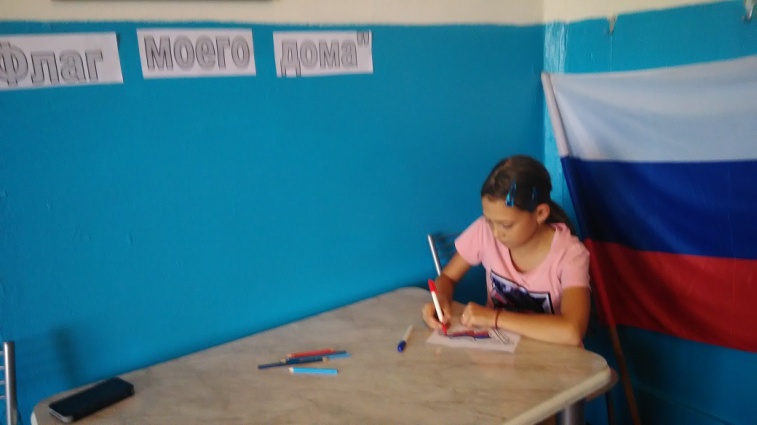 В рамках празднования «Дня Российского флага» в Клубе деревни Кочерикова собрались дети чтобы принять участие в выставке  рисунков «Флаг моего дома», которая была оформлена в фойе учреждения.  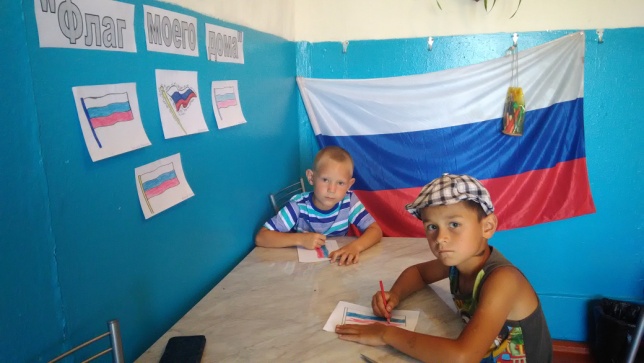 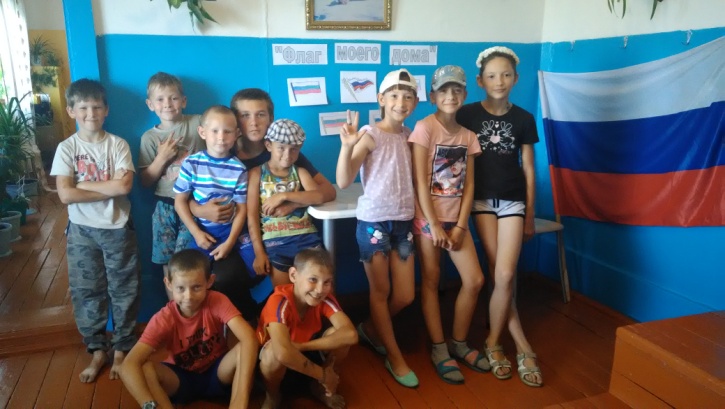 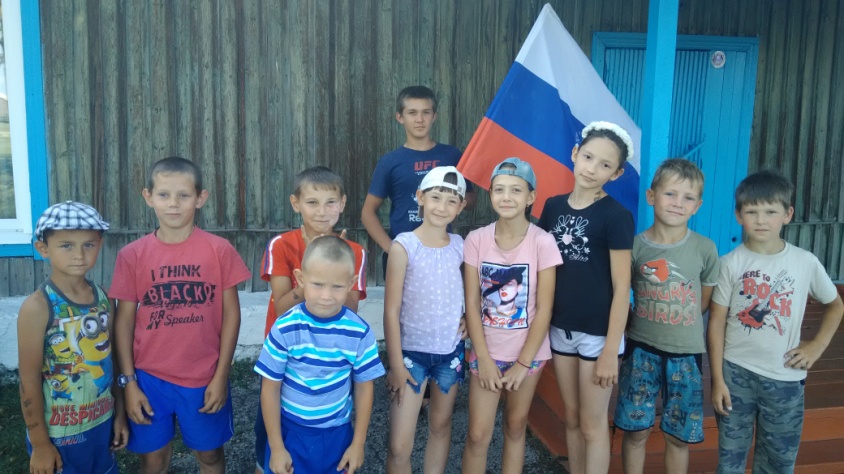 По окончании был организован шашечный турнир среди детей в честь празднования «Дня Российского флага».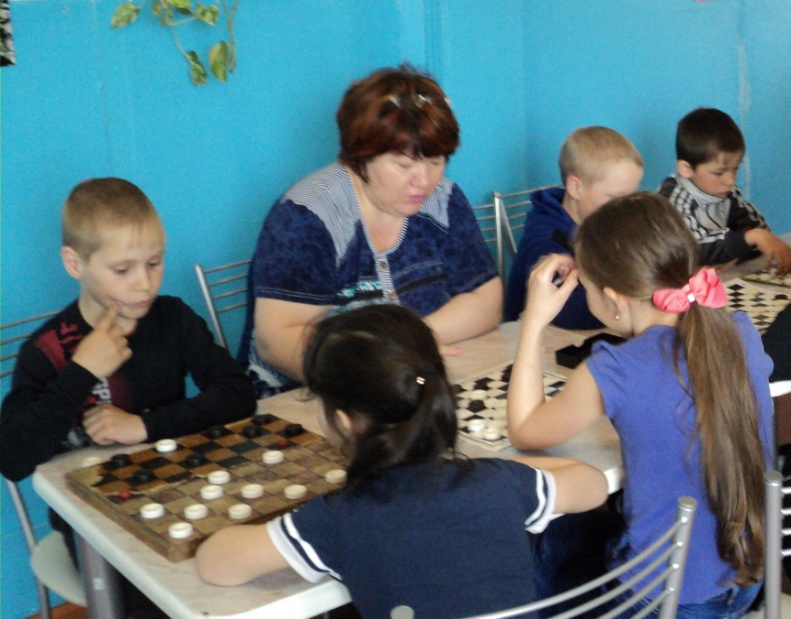 Елена ПиндичукСпециалист Клуба д.Кочерикова 